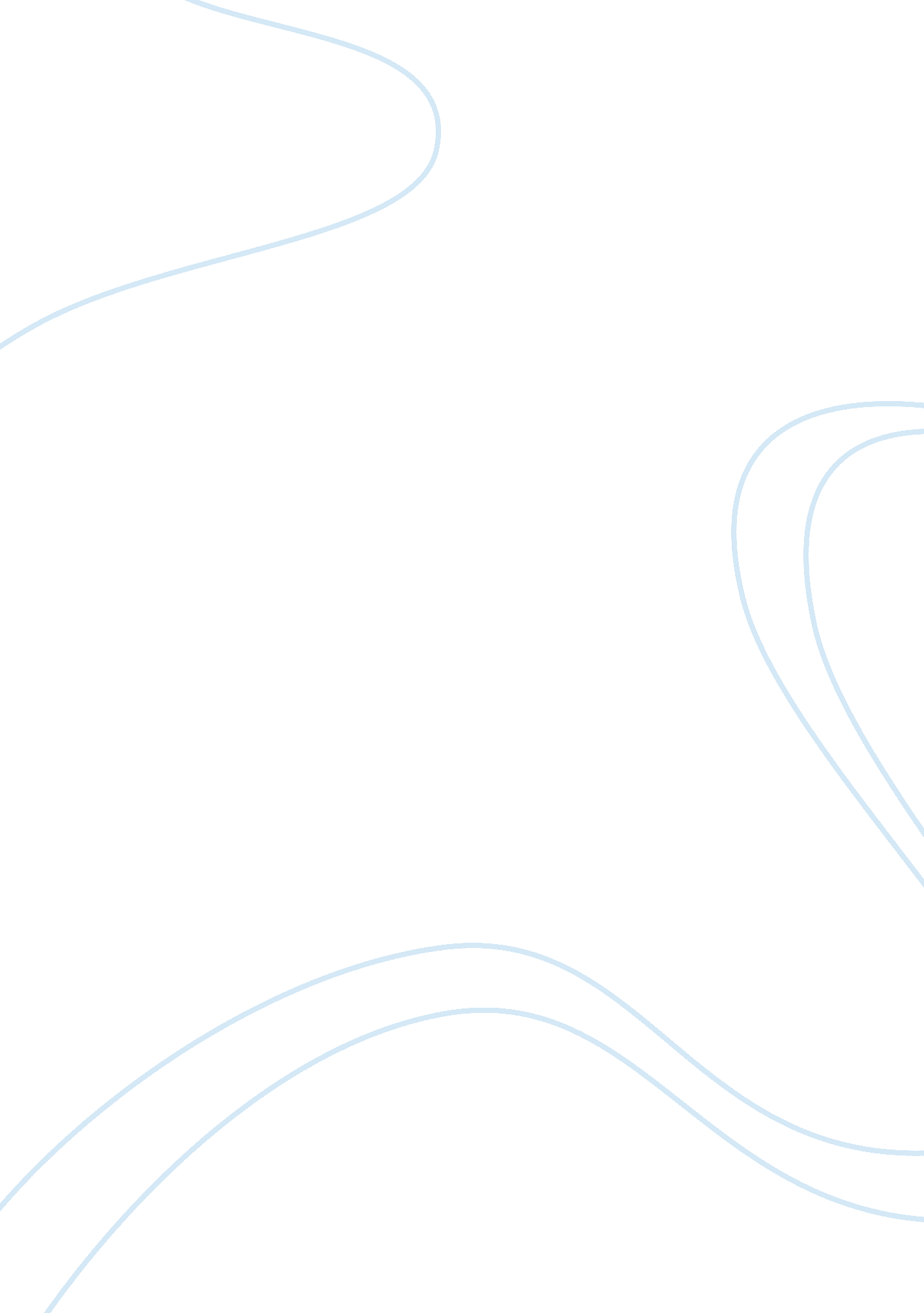 The recycled technology, volunteer assistance, and very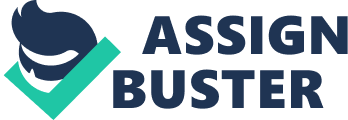 The purpose of this research report is to inform the reader about the relationship between technology and poverty. Contrasting opinions exist, whether technology helps reduce poverty or not. In my report, I assert that technology can reduce poverty significantly. My opinion is based on the fact that technology provides tools that have a positive impact on the different factors that affect poverty. The first-way technology can improve poverty is by, education. According to my sources, “ technology provides direct and easier access to education to the masses for a very low cost, made available by the government and not-for-profit organizations” The articles also mentions how “ using recycled technology, volunteer assistance, and very limited funds, they train more than 25, 000 young students per year in ICT (Information and communication technology) skills that give them better opportunities for jobs, education, and life changes. It also provides them with essential education on, human rights, non-violence, health and much more”. This can have a big impact on poverty because with an education, it will be easier for them to find a job and make money. The stakeholders are the government, people living in poverty and educators. The government would have to be the ones funding this whole set up, the people living in poverty would be the ones receiving the education and, the educators would have to be the ones providing the education to the people in need. In my opinion, this is one aspect of a solution to poverty. The next way technology helps with poverty is by informing on natural disasters. In the articles, they mention how the government sets up special technology to help inform them of when a natural disaster is going to hit. This helps the government inform the people living in poverty on when the disaster is going to come and when to help them get to a safe area. This is a big deal because it practically saves their lives! In the articles, it mentions how ” technology has a major role in reducing the impact of natural disasters on the poor in low-income people. A total of 1, 689 people died, in heavy rains, floods, and cyclones. The following year, a project backed by the World Bank was implemented, designed to help set up a hazard management program in high-risk areas and improve warning capacity.” The stakeholders are the government because they will have to fund this project and, the people living in poverty because they will be safe during natural disasters. Another way technology can help poverty is with healthcare. As we all know, healthcare is very important to a humans well-being. We are all very lucky that we have access to healthcare, but some people aren’t. Using technology the people living in poverty, can receive better health care which can save their lives. In the article, it mentions how, “ Nurses use a digital camera to record patients symptoms, sending pictures electronically to be diagnosed by a doctor, or sending them abroad to get specialists view.” It also mentions how, “ the ICT helps empower women by giving them better access to information, or via healthcare workers in their area.” The stakeholders are the government because they have to fund it, doctors and healthcare professionals because they have to treat the patients, and people living in poverty because they will be receiving the care. In conclusion, technology can have a positive and life-changing impact on people living in poverty. It can change their lives in many aspects for example, in healthcare, education and much more. 